Thermo Scientific Barnstead MicroPure Pre-Start-Up ChecklistSection 1 - System Identification	       		Section 2 - Accessories and Unpacking		Section 3 - Location Requirements  Section 4 - Electrical Requirements	Section 5 - Water and Drain SpecificationsSection 6 - Other Specifications and Additional NotesSection 7 - Authorized Certification & Customer AgreementSection 8 - Thermo Scientific ReviewSection 9 - Addendum 2:  AccessoriesSection 9 – Addendum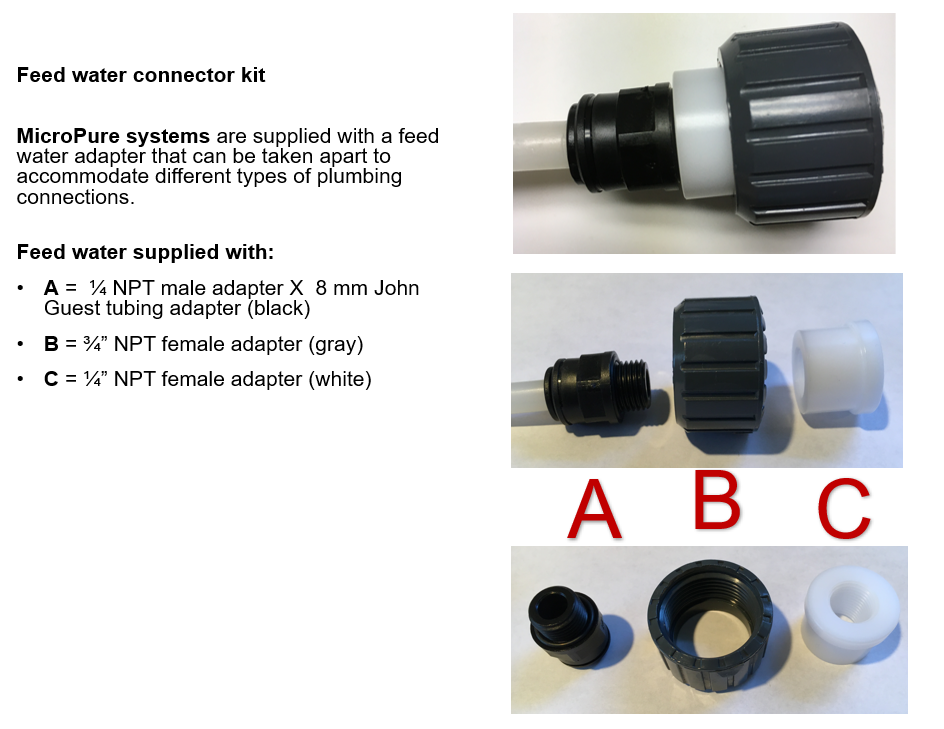 Instructions for Use:Please complete all sections of this Site Inspection form in preparation for the start-up of your new water purification system. This is a fillable form.Failure to have the start-up site ready will result in delays and additional charges. See FAQ for water system start-up at www.thermofisher.com/installation .Rename form with your company name on the end.  Save copy of completed form for your own records.Email the completed form to: servicesupport.led.asheville@thermofisher.com      Site Name Address Address/Bldg.         Room Number City State Zip Lab Hours (from-to) Weekday Lab Contact Name Lab Contact Phone Lab Contact Phone Ext.       Ext.       Lab Contact Email Alternate Contact Alt. Contact Phone Alt. Contact Phone Ext.       Ext.       Alt. Contact Email Purchase OrderCase number(from email notification)Case number(from email notification) Special Instructions   to get into facilitySection 1: System IdentificationCheck the Model and enter the Serial Number for the system to be start-up.If multiple units of system need start-up, please list all serial numbers below.Section 1: System IdentificationCheck the Model and enter the Serial Number for the system to be start-up.If multiple units of system need start-up, please list all serial numbers below. 50132373 – MicroPure UV 50132370 – MicroPure UV/UF	 50132374 – MicroPure UV with Storage tank 50132372 – MicroPure UV/UF with Storage tank 50132373 – MicroPure UV 50132370 – MicroPure UV/UF	 50132374 – MicroPure UV with Storage tank 50132372 – MicroPure UV/UF with Storage tankSystem Serial Number:  Is this unit replacing an existing water purification system?  If Yes, what is the Model number or name of the unit being replaced?  Serial number?  If No, skip to section 2.Note:  Existing system must be removed and disposed of by customerNote:  Existing system must be removed and disposed of by customerSection 2: Optional AccessoriesVerify which accessories were ordered and received.Section 2: Optional AccessoriesVerify which accessories were ordered and received.Was wall bracket, 09.2212, ordered and received?  Not purchased    Received   Was pressure reducing valve, 50155462, ordered and received?  Not purchased    Received     Section 2:  Unpacking Unpack system.  Locate accessory parts bags and review contents as described in “Extent of Assembly Kit” section found in water system operation manual.    If any components are missing, please contact  customerservice.led.asheville@thermofisher.com . Include model and serial number of system and missing component.System was unpacked and “Extent of Assembly Kit” was reviewed.  Yes    No, unit is still in box   Section 3:  Location RequirementsIt is the responsibility of the customer’s onsite facilities department to:Review space requirements, mounting instructions and precautions/warnings per system operation manual. Ensure the bench or wall can support the weight of the system per the Technical Specifications in the operation manual:   65 lbs. for line fed MicroPure, 75 lbs. for MicroPure with Storage tank.If wall mounting, wall mounting hardware MUST be attached to the wall prior to the date of start-up.  The system or wall bracket comes with the required mounting hardware.Set system in its final location. Drawings available at www.thermofisher.com/newlabIt is the responsibility of Unity Lab Service to do the following: Set up equipment with tubing and accessories.Install cartridges and filters.Startup system and check for leaks and proper operation.Training on operation and maintenance of system.Start-up service does not include drilling into walls or countertops.Please complete the section below to verify where the system will be mounted.Indicate below if the system has been mounted in final location.Section 3:  Location RequirementsIt is the responsibility of the customer’s onsite facilities department to:Review space requirements, mounting instructions and precautions/warnings per system operation manual. Ensure the bench or wall can support the weight of the system per the Technical Specifications in the operation manual:   65 lbs. for line fed MicroPure, 75 lbs. for MicroPure with Storage tank.If wall mounting, wall mounting hardware MUST be attached to the wall prior to the date of start-up.  The system or wall bracket comes with the required mounting hardware.Set system in its final location. Drawings available at www.thermofisher.com/newlabIt is the responsibility of Unity Lab Service to do the following: Set up equipment with tubing and accessories.Install cartridges and filters.Startup system and check for leaks and proper operation.Training on operation and maintenance of system.Start-up service does not include drilling into walls or countertops.Please complete the section below to verify where the system will be mounted.Indicate below if the system has been mounted in final location.Where will MicroPure system be mounted?  Wall Mount      Bench Mount    Undercounter Mount Is system mounted in final location? Yes        No , not ready ** If you marked “Not Ready,” the water system must be set up in location before the service engineer arrives.Date System will be ready (MM/DD/YYYY):      Section 4: Electrical RequirementsSystem is supplied with a power supply and plug options. Customer must provide a grounded 100 – 250 VAC, 50 – 60 Hz, 2.0 A max electrical outlet within 5 ft of the installation location. See Electrical Requirements section in operation manual.Section 4: Electrical RequirementsSystem is supplied with a power supply and plug options. Customer must provide a grounded 100 – 250 VAC, 50 – 60 Hz, 2.0 A max electrical outlet within 5 ft of the installation location. See Electrical Requirements section in operation manual.Have Electrical requirements been met?   Yes                          No Section 5: Feed Water & Drain RequirementsThe water system comes with   ¼” NPTM or ¾” NPTF adapter as well as feed water and drain tubing. See Section 9 Addendum checklist for picture of supplied adapter.It is the responsibility of the customer’s onsite facilities department to provide:Feed water supply must be purified by one or more of the following technologies: reverse osmosis, deionization, or distillation.  Tap water is not acceptable supply.Customer must supply ¼” NPTF or ¾” NPTM at the water source to connect to the water purification system feed water adapter.If water supply does not have correct connector, delays in start-up and additional charges will be incurred. It is recommended to include a photo of the feed water connection.Check FAQ at www.thermofisher.com/installation on how to identify proper feed water connection.  Section 5: Feed Water & Drain RequirementsThe water system comes with   ¼” NPTM or ¾” NPTF adapter as well as feed water and drain tubing. See Section 9 Addendum checklist for picture of supplied adapter.It is the responsibility of the customer’s onsite facilities department to provide:Feed water supply must be purified by one or more of the following technologies: reverse osmosis, deionization, or distillation.  Tap water is not acceptable supply.Customer must supply ¼” NPTF or ¾” NPTM at the water source to connect to the water purification system feed water adapter.If water supply does not have correct connector, delays in start-up and additional charges will be incurred. It is recommended to include a photo of the feed water connection.Check FAQ at www.thermofisher.com/installation on how to identify proper feed water connection.  Feed Water has been pretreated by reverse osmosis, deionization, or distillation?  Deionized                Distilled   Reverse Osmosis   Unknown**If feed water is unknown or tap water, please consult your sales representative or service engineer for guidance*If feed water is unknown or tap water, please consult your sales representative or service engineer for guidanceIf system is 50132374 – MicroPure UV with Storage tank or 50132372 - MicroPure UV/UF with Storage reservoir select NA for Feed Water requirements below.If system is 50132374 – MicroPure UV with Storage tank or 50132372 - MicroPure UV/UF with Storage reservoir select NA for Feed Water requirements below.Feed water supply fitted with ¾” NPT (pipe thread) male connector or ¼” NPT connector?  Yes       No*      NA*If no was selected, please describe water connection in additional notes section below and/or supply photo.*If no was selected, please describe water connection in additional notes section below and/or supply photo.Feed water has shutoff valve?  Yes       No         NAFeed water supply located within 5 ft.?  Yes       No         NAFeed water temperature between 2-35°C  Yes       No         NAFeed water pressure between 0.1-6 bar (1.4–87psi)?    Yes       No         NAAtmospherically vented drain or sink within 5 ft.?  Yes         No Section 6: Other SpecificationsThe primary operator of the instrument must be available during start-up visit and for training during the initial instrument setupSection 6: Other SpecificationsThe primary operator of the instrument must be available during start-up visit and for training during the initial instrument setupWill someone be available?   Yes                          No ADDITIONAL NOTES:  Please explain any “No” or “Not Ready” responses in Sections 1 – 6 above.   Also enter additional notes and comments about the start-up site or system set up in the section below.   ADDITIONAL NOTES:  Please explain any “No” or “Not Ready” responses in Sections 1 – 6 above.   Also enter additional notes and comments about the start-up site or system set up in the section below.     Section 7: Customer AgreementI have reviewed the attached site inspection form and agree that all specifications required for the start-up of the Water Purification system can be met unless otherwise noted on this form. Customer acknowledges it is their responsibility to complete the activities listed above. If the site is not ready when the technician arrives and the start-up cannot be completed, the customer will be responsible for charges including time and travel associated with a second service call to complete the start-up (minimum time/travel fee of $300).Incorrectly filled out forms or misrepresentation may result in additional charges at the discretion of Thermo Fisher Scientific or their authorized partner. Please consult with your Field Service Engineer or Territory Sales Representative with any questions.  Section 7: Customer AgreementI have reviewed the attached site inspection form and agree that all specifications required for the start-up of the Water Purification system can be met unless otherwise noted on this form. Customer acknowledges it is their responsibility to complete the activities listed above. If the site is not ready when the technician arrives and the start-up cannot be completed, the customer will be responsible for charges including time and travel associated with a second service call to complete the start-up (minimum time/travel fee of $300).Incorrectly filled out forms or misrepresentation may result in additional charges at the discretion of Thermo Fisher Scientific or their authorized partner. Please consult with your Field Service Engineer or Territory Sales Representative with any questions.  Section 7: Customer AgreementI have reviewed the attached site inspection form and agree that all specifications required for the start-up of the Water Purification system can be met unless otherwise noted on this form. Customer acknowledges it is their responsibility to complete the activities listed above. If the site is not ready when the technician arrives and the start-up cannot be completed, the customer will be responsible for charges including time and travel associated with a second service call to complete the start-up (minimum time/travel fee of $300).Incorrectly filled out forms or misrepresentation may result in additional charges at the discretion of Thermo Fisher Scientific or their authorized partner. Please consult with your Field Service Engineer or Territory Sales Representative with any questions. Customer namePrint Name Customer                                                                              SignatureSignature Date  Section 8: To Be Completed By Authorized Thermo Fisher Service Representative On-SiteI have reviewed the attached, completed customer site inspection form and confirm that the specifications for start-up were met.  Section 8: To Be Completed By Authorized Thermo Fisher Service Representative On-SiteI have reviewed the attached, completed customer site inspection form and confirm that the specifications for start-up were met.  Section 8: To Be Completed By Authorized Thermo Fisher Service Representative On-SiteI have reviewed the attached, completed customer site inspection form and confirm that the specifications for start-up were met. Name of Thermo Scientific Service Representative   Yes                          No* *If No, please make a note of missing or incorrect specifications and forward a copy of the completed form to Service Manager and Sales Representative for consultation:*If No, please make a note of missing or incorrect specifications and forward a copy of the completed form to Service Manager and Sales Representative for consultation:*If No, please make a note of missing or incorrect specifications and forward a copy of the completed form to Service Manager and Sales Representative for consultation: Notes and Comments: Notes and Comments: Notes and Comments: